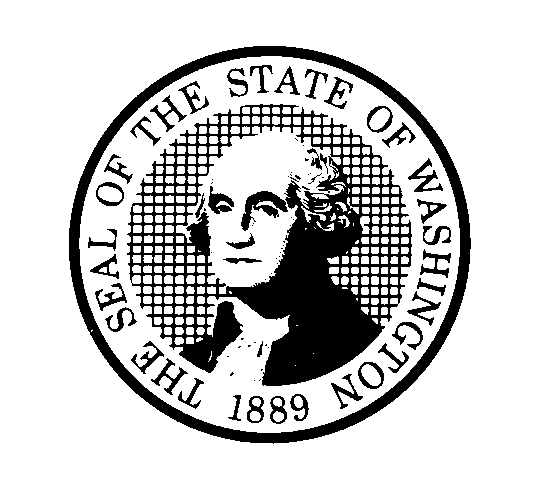 CHILD’S NAMELEGAL CASE NUMBERLEGAL CASE NUMBERHEARING DATECOUNTY WITH LEGAL JURISDICTIONCOUNTY WITH LEGAL JURISDICTIONCAREGIVER NAME/PERSON PROVIDING INFORMATIONCHILD’S ASSIGNED CASE WORKERCHILD’S ASSIGNED CASE WORKERTYPE OF PLACEMENT	.  Kinship (Licensed or Unlicensed Relative and Suitable      Others)  Foster HomeLENGTH OF TIME AS CHILD’S CAREGIVER________________________________________Days/Months/YearsLENGTH OF TIME AS CHILD’S CAREGIVER________________________________________Days/Months/YearsSUPPORT TO FAMILY(Check all that apply.) Temporary foster care Available to be a support to the family after reunification  Available  to provide an adoptive or guardianship homeCHILD COURT PARTICIPATIONWas the child or youth invited to participate in court?  Yes  NoIf no, explain      CHILD COURT PARTICIPATIONWas the child or youth invited to participate in court?  Yes  NoIf no, explain      Instructions:  The courts want to hear from you and your perspective is critical to providing a more complete holistic view of the child or youth to the court.  Please complete and return via email, US Postal Service, or in person 2- 3 weeks before the hearing to the child or youth’s assigned case worker and/or guardian ad litem/CASA.Please feel free to include a photo of the child or youth (optional).Instructions:  The courts want to hear from you and your perspective is critical to providing a more complete holistic view of the child or youth to the court.  Please complete and return via email, US Postal Service, or in person 2- 3 weeks before the hearing to the child or youth’s assigned case worker and/or guardian ad litem/CASA.Please feel free to include a photo of the child or youth (optional).Instructions:  The courts want to hear from you and your perspective is critical to providing a more complete holistic view of the child or youth to the court.  Please complete and return via email, US Postal Service, or in person 2- 3 weeks before the hearing to the child or youth’s assigned case worker and/or guardian ad litem/CASA.Please feel free to include a photo of the child or youth (optional).TOPICSTOPICSTOPICSDescribe the child’s or youth’s behavior in your home.  Describe the child’s or youth’s behavior in your home.  Describe the child’s or youth’s behavior in your home.  List any concerns regarding the education of the child or youth.Did you advise the DCYF workers and parents of any educational issues? Yes   NoList any concerns regarding the education of the child or youth.Did you advise the DCYF workers and parents of any educational issues? Yes   NoList any concerns regarding the education of the child or youth.Did you advise the DCYF workers and parents of any educational issues? Yes   NoList any medical conditions (physical or mental) of the child or youth which needs to be addressed. Did you advise the DCYF workers and parents of any educational issues? Yes   NoList any medical conditions (physical or mental) of the child or youth which needs to be addressed. Did you advise the DCYF workers and parents of any educational issues? Yes   NoList any medical conditions (physical or mental) of the child or youth which needs to be addressed. Did you advise the DCYF workers and parents of any educational issues? Yes   NoAre you maintaining open and viable communication with the child’s biological parent? Yes   NoExplain.      Are you maintaining open and viable communication with the child’s biological parent? Yes   NoExplain.      Are you maintaining open and viable communication with the child’s biological parent? Yes   NoExplain.      If you have participated in family time visits with the parents, briefly explain whether the visit was a success and whether any issues need to be address.  If you have participated in family time visits with the parents, briefly explain whether the visit was a success and whether any issues need to be address.  If you have participated in family time visits with the parents, briefly explain whether the visit was a success and whether any issues need to be address.  Do you have any additional information that may help reunite the child or youth successfully with their biological family?  Do you have any additional information that may help reunite the child or youth successfully with their biological family?  Do you have any additional information that may help reunite the child or youth successfully with their biological family?  CAREGIVER’S PRINTED NAMECAREGIVER’S PRINTED NAMECAREGIVER’S PRINTED NAMECAREGIVER’S SIGNATURECAREGIVER’S SIGNATUREDATE SIGNED